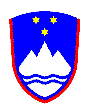 REPUBLIKA SLOVENIJAUPRAVNA ENOTA PTUJŠtevilka:  020- 78 /2019Ptuj, 11. 10. 2023Na podlagi 319. člena Zakona o  splošnem upravnem postopku (Uradni list RS, št.24/06– UPB,126/07,65/08, 8/10 in 82/13) objavljam seznam uradnih oseb, ki so pooblaščene za odločanje o upravnih stvareh ali za vodenje postopkov pred izdajo odločbe.SEZNAM POOBLAŠČENIH URADNIH OSEB ZA VODENJE IN ODLOČANJE V UPRAVNEM POSTOPKUUradna osebaUradna osebaUradna osebaNazivPodročje pooblastilmag. Metod Grahmag. Metod Grahmag. Metod GrahNačelnikVodi in odloča v vseh upravnih postopkih s področja dela Upravne enote Ptuj11ODDELEK ZA OBČO UPRAVO ODDELEK ZA OBČO UPRAVO ODDELEK ZA OBČO UPRAVO Alenka PihlerAlenka PihlerAlenka PihlerVodja oddelkaVodi in odloča o vseh upravnih zadevah s področja oddelkaDoris KujavecDoris KujavecDoris KujavecSvetovalka IIIVodi in odloča v enostavnih upravnih postopkih in vodi zahtevnejše upravne postopke pred izdajo odločbeNadica IvančičNadica IvančičNadica IvančičVodja glavne pisarneVodi in odloča v enostavnih upravnih postopkihAlojzija SrdinšekAlojzija SrdinšekAlojzija SrdinšekReferentka IVodi in odloča v enostavnih upravnih postopkihMarjetka VrabičMarjetka VrabičMarjetka VrabičReferentka IVodi in odloča v enostavnih upravnih postopkihNataša ErlačNataša ErlačNataša ErlačDokumentalistka VIIVodi in odloča v enostavnih upravnih postopkih22ODDELEK ZA UPRAVNO NOTRANJE ZADEVEODDELEK ZA UPRAVNO NOTRANJE ZADEVEODDELEK ZA UPRAVNO NOTRANJE ZADEVEŠpela BreznikŠpela BreznikŠpela BreznikVodja oddelkaVodi in odloča o vseh upravnih zadevah s področja oddelkaREFERAT ZA PROMETREFERAT ZA PROMETREFERAT ZA PROMETRenata JupičRenata JupičRenata JupičVodja referataVodi in odloča o vseh upravnih zadevah s področja referataAndrej KoboldAndrej KoboldAndrej KoboldSvetovalec IIVodi in odloča v enostavnih upravnih postopkih in vodi zahtevnejše upravne postopke pred izdajo odločbeKatja KorošecKatja KorošecKatja KorošecVišja referentka IIVodi in odloča v enostavnih upravnih postopkih in vodi zahtevnejše upravne postopke pred izdajo odločbeMarija PintarMarija PintarMarija PintarReferentka IVodi in odloča v enostavnih upravnih postopkihRenata NovakRenata NovakRenata NovakReferentka IVodi in odloča v enostavnih upravnih postopkihSabina VajsbaherSabina VajsbaherSabina VajsbaherReferentka IVodi in odloča v enostavnih upravnih postopkihREFERAT ZA JAVNI RED IN TUJCEREFERAT ZA JAVNI RED IN TUJCEREFERAT ZA JAVNI RED IN TUJCEDanica KorošecDanica KorošecDanica KorošecSvetovalka IVodi in odloča v enostavnih upravnih postopkih in vodi zahtevnejše upravne postopke pred izdajo odločbeNataša VerdenikNataša VerdenikNataša VerdenikSvetovalka IVodi in odloča v enostavnih upravnih postopkih in vodi zahtevnejše upravne postopke pred izdajo odločbeHelena KarbosHelena KarbosHelena KarbosSvetovalka IVodi in odloča v enostavnih upravnih postopkih in vodi zahtevnejše upravne postopke pred izdajo odločbeVito RibičVito RibičVito RibičSvetovalec IVodi in odloča v enostavnih upravnih postopkih in vodi zahtevnejše upravne postopke pred izdajo odločbeDušica FrležDušica FrležDušica FrležSvetovalka IIVodi in odloča v enostavnih upravnih postopkih in vodi zahtevnejše upravne postopke pred izdajo odločbeMaja ČehMaja ČehMaja ČehSvetovalka IIIVodi in odloča v enostavnih upravnih postopkih in vodi zahtevnejše upravne postopke pred izdajo odločbeLiljana MedvedLiljana MedvedLiljana MedvedSvetovalka IIIVodi in odloča v enostavnih upravnih postopkih in vodi zahtevnejše upravne postopke pred izdajo odločbeSabina PodhostnikSabina PodhostnikSabina PodhostnikSvetovalka IIIVodi in odloča v enostavnih upravnih postopkih in vodi zahtevnejše upravne postopke pred izdajo odločbeVesna Stana JagrinecVesna Stana JagrinecVesna Stana JagrinecSvetovalka IIIVodi in odloča v enostavnih upravnih postopkih in vodi zahtevnejše upravne postopke pred izdajo odločbeSelišek NinaSelišek NinaSelišek NinaSvetovalka IIIVodi in odloča v enostavnih upravnih postopkih in vodi zahtevnejše upravne postopke pred izdajo odločbeŠmigoc NinaŠmigoc NinaŠmigoc NinaSvetovalka IIIVodi in odloča v enostavnih upravnih postopkih in vodi zahtevnejše upravne postopke pred izdajo odločbeAnita ŠegulaAnita ŠegulaAnita ŠegulaReferentka IVodi in odloča v enostavnih upravnih postopkihBarbara ŽumerBarbara ŽumerBarbara ŽumerReferentka IIIVodi in odloča v enostavnih upravnih postopkihMarija PukšičMarija PukšičMarija PukšičReferentka IVodi in odloča v enostavnih upravnih postopkihKarmen Patty LahKarmen Patty LahKarmen Patty LahReferentka IVodi in odloča v enostavnih upravnih postopkihREFERAT ZA MATIČNE ZADEVE, DRŽAVLJANSKA STANJA IN KRAJEVNE URADEREFERAT ZA MATIČNE ZADEVE, DRŽAVLJANSKA STANJA IN KRAJEVNE URADEREFERAT ZA MATIČNE ZADEVE, DRŽAVLJANSKA STANJA IN KRAJEVNE URADESonja CiglarSonja CiglarSonja CiglarVodja referataVodi in odloča o vseh upravnih zadevah s področja referataSonja KokolSonja KokolSonja KokolSvetovalka IDaniela BelaDaniela BelaDaniela BelaReferentka IVodi in odloča v enostavnih upravnih postopkih in vodi zahtevnejše upravne postopke pred izdajo odločbeGabrovec NinaGabrovec NinaGabrovec NinaReferentka IIIVodi in odloča v enostavnih upravnih postopkih in vodi zahtevnejše upravne postopke pred izdajo odločbeTatjana MužerlinTatjana MužerlinTatjana MužerlinSvetovalka IIIVodi in odloča v enostavnih upravnih postopkih in vodi zahtevnejše upravne postopke pred izdajo odločbePetra Bela VedernjakPetra Bela VedernjakPetra Bela VedernjakSvetovalka IIIVodi in odloča v enostavnih upravnih postopkih in vodi zahtevnejše upravne postopke pred izdajo odločbeAndreja ŠegulaAndreja ŠegulaAndreja ŠegulaSvetovalka IIIVodi in odloča v enostavnih upravnih postopkih in vodi zahtevnejše upravne postopke pred izdajo odločbeTomaž MesaričTomaž MesaričTomaž MesaričSvetovalec IIIVodi in odloča v enostavnih upravnih postopkih in vodi zahtevnejše upravne postopke pred izdajo odločbe33ODDELEK ZA OKOLJE IN PROSTORODDELEK ZA OKOLJE IN PROSTORODDELEK ZA OKOLJE IN PROSTORHorvat JasnaHorvat JasnaHorvat JasnaVodja oddelkaVodi in odloča o vseh upravnih zadevah s področja oddelkaPolona HolcPolona HolcPolona HolcVišja svetovalka IVodi in odloča v zahtevnih upravnih postopkih in vodi najzahtevnejše upravne postopke pred izdajo odločbeDanica KolaričDanica KolaričDanica KolaričVišja svetovalka IVodi in odloča v zahtevnih upravnih postopkih in vodi najzahtevnejše upravne postopke pred izdajo odločbeMarija KumerMarija KumerMarija KumerVišja svetovalka IVodi in odloča v zahtevnih upravnih postopkih in vodi najzahtevnejše upravne postopke pred izdajo odločbe Vrabl Vrabl VrablVišja svetovalka IVodi in odloča v zahtevnih upravnih postopkih in vodi najzahtevnejše upravne postopke pred izdajo odločbeBogomir MernikBogomir MernikBogomir MernikVišji svetovalec IIVodi in odloča v zahtevnih upravnih postopkih in vodi najzahtevnejše upravne postopke pred izdajo odločbeEva VogrinEva VogrinEva VogrinVišja svetovalka IIIVodi in odloča v zahtevnih upravnih postopkih in vodi najzahtevnejše upravne postopke pred izdajo odločbeMetka Roškar ŠtumpergerMetka Roškar ŠtumpergerMetka Roškar ŠtumpergerSvetovalka IVodi in odloča v enostavnih upravnih postopkih in vodi zahtevnejše upravne postopke pred izdajo odločbeMateja Širec, mag.Mateja Širec, mag.Mateja Širec, mag.Svetovalec IVodi in odloča v enostavnih upravnih postopkih in vodi zahtevnejše upravne postopke pred izdajo odločbeTamara VajdaTamara VajdaTamara VajdaSvetovalka IIIVodi in odloča v enostavnih upravnih postopkih in vodi zahtevnejše upravne postopke pred izdajo odločbeAndreja MesaričAndreja MesaričAndreja MesaričSvetovalka IIIVodi in odloča v enostavnih upravnih postopkih in vodi zahtevnejše upravne postopke pred izdajo odločbe4ODDELEK ZA KMETIJSTVO IN GOSPODARSTVOODDELEK ZA KMETIJSTVO IN GOSPODARSTVOODDELEK ZA KMETIJSTVO IN GOSPODARSTVOODDELEK ZA KMETIJSTVO IN GOSPODARSTVOSilvo ErjavecSilvo ErjavecSilvo ErjavecVodja oddelkaVodi in odloča o vseh upravnih zadevah s področja oddelkaDragica Toš MajcenDragica Toš MajcenDragica Toš MajcenVišja svetovalka IVodi in odloča v zahtevnih upravnih postopkih in vodi najzahtevnejše upravne postopke pred izdajo odločbeIrena BiškupIrena BiškupIrena BiškupVišja svetovalka IIVodi in odloča v zahtevnih upravnih postopkih in vodi najzahtevnejše upravne postopke pred izdajo odločbeJožica HanželJožica HanželJožica HanželVišja svetovalka IIIVodi in odloča v zahtevnih upravnih postopkih in vodi najzahtevnejše upravne postopke pred izdajo odločbeAndreja KovačecAndreja KovačecAndreja KovačecSvetovalka IIVodi in odloča v zahtevnih upravnih postopkih in vodi najzahtevnejše upravne postopke pred izdajo odločbePeter DrevenšekPeter DrevenšekPeter DrevenšekSvetovalec IIIVodi in odloča v zahtevnih upravnih postopkih in vodi najzahtevnejše upravne postopke pred izdajo odločbeMetka PlohlMetka PlohlMetka PlohlSvetovalka IIIVodi in odloča v zahtevnih upravnih postopkih in vodi najzahtevnejše upravne postopke pred izdajo odločbemag. Metod GrahNačelnik